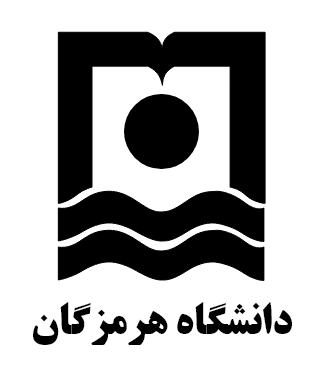 دانشکده فنی و مهندسیدانشکده فنی و مهندسیاطلاعیه دفاع پایاننامه کارشناسی ارشد/ رساله دکتریاطلاعیه دفاع پایاننامه کارشناسی ارشد/ رساله دکتریB Nazanin 14عنوان پایاننامه کارشناسی ارشد/ رساله دکتریB Nazanin 14ارائه دهندهB Nazanin 14استاد/اساتید راهنماB Nazanin 14استاد/اساتید مشاورB Nazanin 14اساتید داورB Nazanin 14روز و ساعت دفاعB Nazanin 14محل برگزاریB Nazanin 12چکیدهB Nazanin 14کلمات کلیدی